Продажаобъекта недвижимостиПродажаобъекта недвижимостиПродажаобъекта недвижимостиПродажаобъекта недвижимостиРоссийская Федерация, Тюменская область, город Тюмень, улица Широтная, дом 211Российская Федерация, Тюменская область, город Тюмень, улица Широтная, дом 211Российская Федерация, Тюменская область, город Тюмень, улица Широтная, дом 211Российская Федерация, Тюменская область, город Тюмень, улица Широтная, дом 211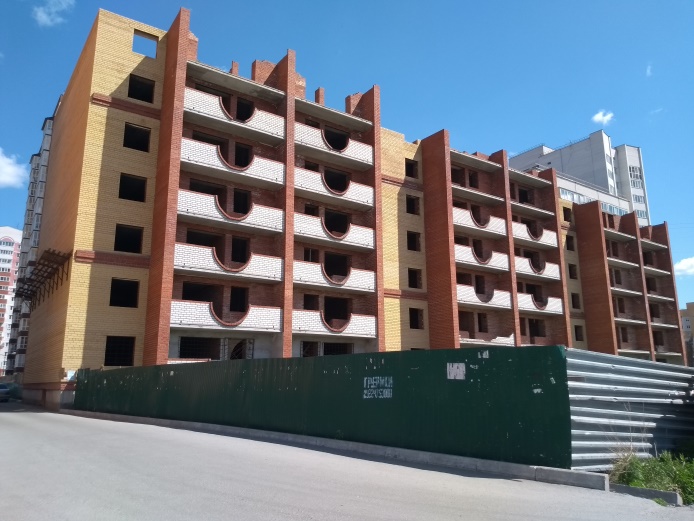 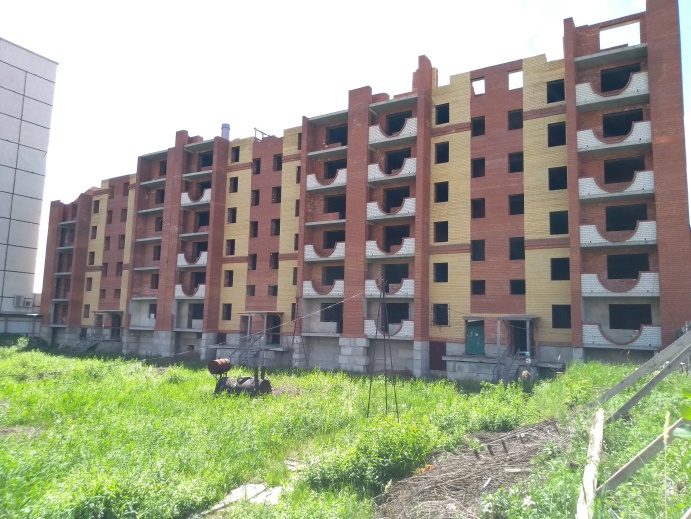 Объект незавершенного строительства, площадь: 7 892,6 кв.м, степень готовности объекта незавершенного строительства: 53%, проектируемое назначение: многоквартирный дом, кадастровый номер: 72:23:0432002:23914;Объект размещен на земельном участке с кадастровым номером: 72:23:0432002:123 площадью 4 140 кв.м. Категория земель: земли населённых пунктов, разрешенное использование: для строительства жилого дома по ГП-235. Обществу принадлежит земельный участок на праве аренды на основании договора аренды земельного участка с Департаментом имущественных отношений Тюменской области.Объект незавершенного строительства, площадь: 7 892,6 кв.м, степень готовности объекта незавершенного строительства: 53%, проектируемое назначение: многоквартирный дом, кадастровый номер: 72:23:0432002:23914;Объект размещен на земельном участке с кадастровым номером: 72:23:0432002:123 площадью 4 140 кв.м. Категория земель: земли населённых пунктов, разрешенное использование: для строительства жилого дома по ГП-235. Обществу принадлежит земельный участок на праве аренды на основании договора аренды земельного участка с Департаментом имущественных отношений Тюменской области.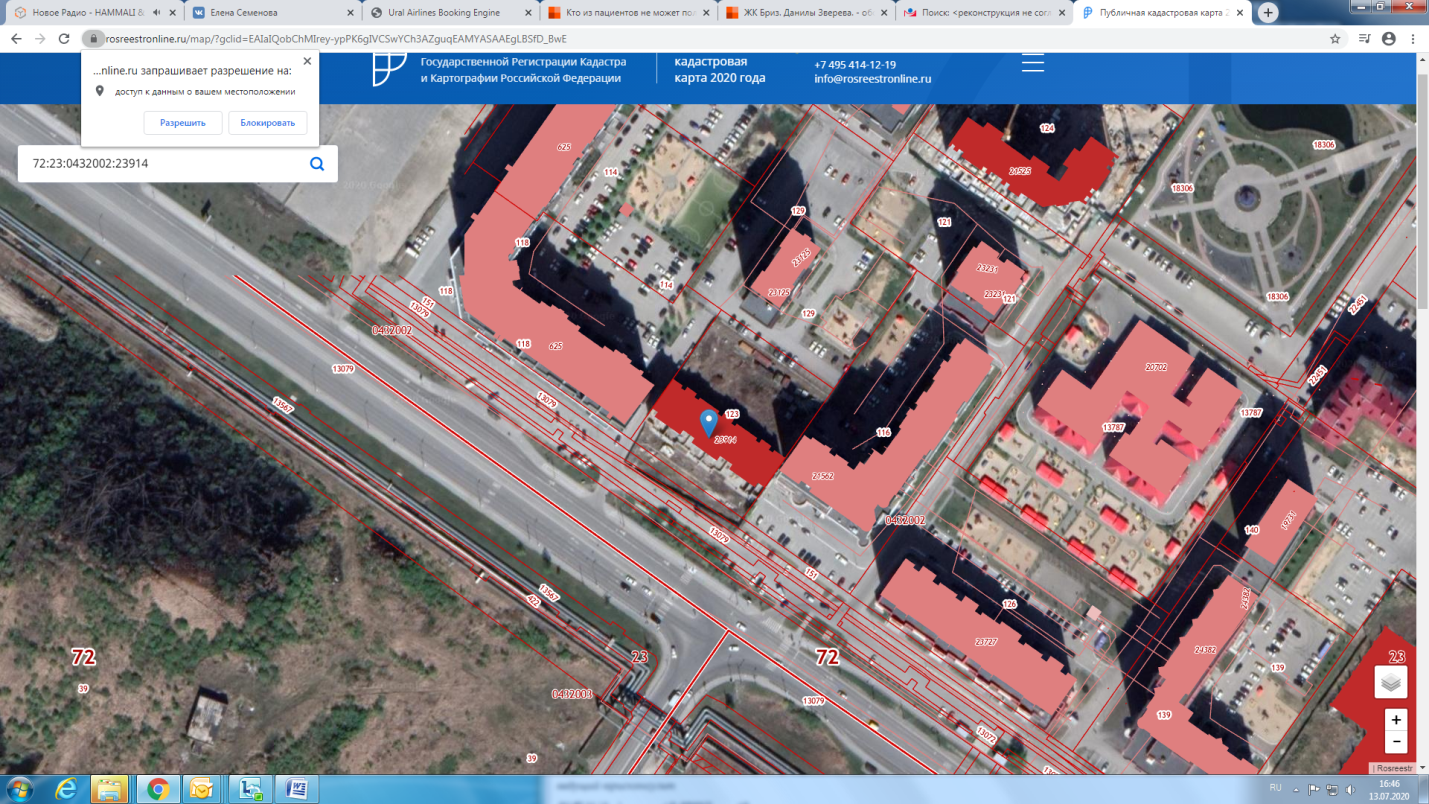 Специалист службы недвижимого имущества АО «РЖДстрой» ответит на все интересующие вопросы и организует осмотр объектаСамсонов Денис(499)260-34-32 (1142)903-773-05-64SamsonovDA@rzdstroy.ruСлужба недвижимого имуществаАО «РЖДстрой»(499)266-88-15realty@rzdstroy.ruСлужба недвижимого имуществаАО «РЖДстрой»(499)266-88-15realty@rzdstroy.ruСлужба недвижимого имуществаАО «РЖДстрой»(499)266-88-15realty@rzdstroy.ru